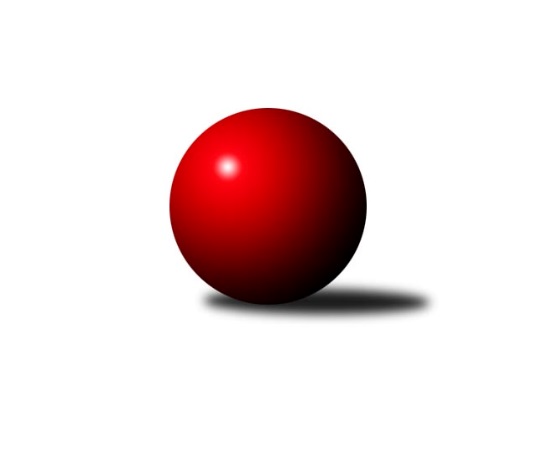 Č.17Ročník 2015/2016	29.1.2016Nejlepšího výkonu v tomto kole: 1585 dosáhlo družstvo: TJ Nový Jičín˝C˝Meziokresní přebor - Nový Jičín, Přerov, Vsetín 2015/2016Výsledky 17. kolaSouhrnný přehled výsledků:TJ Nový Jičín˝C˝	- TJ Frenštát p.R. ˝B˝	6:0	1585:1472	7.0:1.0	27.1.TJ Nový Jičín ˝A˝	- TJ Nový Jičín˝B˝	4:2	1581:1490	6.0:2.0	28.1.TJ Odry ˝B˝	- Kelč˝B˝	4:2	1571:1514	4.0:4.0	29.1.Tabulka družstev:	1.	TJ Nový Jičín ˝A˝	15	15	0	0	72.5 : 17.5 	87.5 : 32.5 	 1627	30	2.	TJ Odry ˝B˝	15	10	1	4	55.0 : 35.0 	68.0 : 52.0 	 1591	21	3.	TJ Spartak Bílovec˝B˝	14	10	0	4	54.0 : 30.0 	62.5 : 49.5 	 1560	20	4.	Kelč˝B˝	16	6	0	10	38.0 : 58.0 	54.0 : 74.0 	 1509	12	5.	TJ Nový Jičín˝C˝	15	5	1	9	40.5 : 49.5 	55.5 : 64.5 	 1500	11	6.	TJ Frenštát p.R. ˝B˝	15	3	0	12	33.0 : 57.0 	52.0 : 68.0 	 1482	6	7.	TJ Nový Jičín˝B˝	14	2	0	12	19.0 : 65.0 	36.5 : 75.5 	 1440	4Podrobné výsledky kola:	 TJ Nový Jičín˝C˝	1585	6:0	1472	TJ Frenštát p.R. ˝B˝	Jana Hrňová	 	 200 	 201 		401 	 2:0 	 380 	 	198 	 182		Pavel Hedviček	Eva Telčerová	 	 167 	 199 		366 	 2:0 	 325 	 	155 	 170		Zdeněk Zouna	Šárka Pavlištíková	 	 191 	 201 		392 	 2:0 	 371 	 	182 	 189		Martin Vavroš	Iva Volná	 	 223 	 203 		426 	 1:1 	 396 	 	192 	 204		Miroslav Makovýrozhodčí: Nejlepší výkon utkání: 426 - Iva Volná	 TJ Nový Jičín ˝A˝	1581	4:2	1490	TJ Nový Jičín˝B˝	Pavel Madecký	 	 203 	 172 		375 	 1:1 	 381 	 	176 	 205		Petr Tichánek	Jiří Madecký	 	 185 	 207 		392 	 2:0 	 326 	 	166 	 160		Martin Gabriel	Jan Pospěch	 	 219 	 227 		446 	 2:0 	 396 	 	200 	 196		Jaroslav Riedel	Jan Schwarzer	 	 165 	 203 		368 	 1:1 	 387 	 	200 	 187		Ján Pelikánrozhodčí: Nejlepší výkon utkání: 446 - Jan Pospěch	 TJ Odry ˝B˝	1571	4:2	1514	Kelč˝B˝	Ondřej Gajdičiar	 	 187 	 187 		374 	 0:2 	 395 	 	206 	 189		Jan Mlčák	Daniel Malina	 	 194 	 220 		414 	 2:0 	 323 	 	164 	 159		Josef Chvatík	Daniel Ševčík st.	 	 193 	 223 		416 	 1:1 	 405 	 	198 	 207		Marie Pavelková	Lucie Kučáková	 	 176 	 191 		367 	 1:1 	 391 	 	208 	 183		Martin Jarábekrozhodčí: Nejlepší výkon utkání: 416 - Daniel Ševčík st.Pořadí jednotlivců:	jméno hráče	družstvo	celkem	plné	dorážka	chyby	poměr kuž.	Maximum	1.	Jan Pospěch 	TJ Nový Jičín ˝A˝	433.50	299.3	134.2	4.1	5/5	(459)	2.	Miroslav Makový 	TJ Frenštát p.R. ˝B˝	415.40	288.7	126.7	6.6	5/5	(429)	3.	Radek Škarka 	TJ Nový Jičín ˝A˝	411.55	287.2	124.4	5.2	5/5	(444)	4.	Jan Mlčák 	Kelč˝B˝	407.00	283.0	124.0	6.7	4/5	(440)	5.	Jiří Madecký 	TJ Nový Jičín ˝A˝	403.44	278.8	124.6	7.3	4/5	(454)	6.	Ondřej Gajdičiar 	TJ Odry ˝B˝	401.29	280.9	120.4	8.1	4/5	(427)	7.	Libor Jurečka 	TJ Nový Jičín ˝A˝	401.25	287.6	113.7	7.8	4/5	(414)	8.	Marie Pavelková 	Kelč˝B˝	401.20	284.6	116.6	9.0	5/5	(437)	9.	Rostislav Klazar 	TJ Spartak Bílovec˝B˝	400.90	281.8	119.2	7.1	5/5	(446)	10.	Jan Frydrych 	TJ Odry ˝B˝	400.00	279.5	120.5	6.5	4/5	(412)	11.	Daniel Ševčík  st.	TJ Odry ˝B˝	398.37	272.5	125.8	6.8	5/5	(420)	12.	Tomáš Binek 	TJ Frenštát p.R. ˝B˝	392.50	271.7	120.8	9.5	5/5	(446)	13.	Věra Ovšáková 	TJ Odry ˝B˝	392.37	274.3	118.1	8.8	5/5	(426)	14.	Iva Volná 	TJ Nový Jičín˝C˝	391.66	274.3	117.3	9.3	5/5	(448)	15.	Michal Kudela 	TJ Spartak Bílovec˝B˝	389.41	277.4	112.0	9.2	5/5	(419)	16.	Jaroslav Černý 	TJ Spartak Bílovec˝B˝	388.13	279.6	108.6	9.0	4/5	(421)	17.	Ján Pelikán 	TJ Nový Jičín˝B˝	388.07	268.2	119.9	10.2	5/5	(420)	18.	Eva Telčerová 	TJ Nový Jičín˝C˝	380.08	266.4	113.7	8.5	5/5	(417)	19.	Lucie Kučáková 	TJ Odry ˝B˝	378.60	272.2	106.5	10.5	4/5	(430)	20.	Martin Jarábek 	Kelč˝B˝	376.20	270.8	105.4	10.8	5/5	(398)	21.	Martin D’Agnolo 	TJ Nový Jičín˝B˝	371.94	263.3	108.6	9.5	5/5	(408)	22.	Josef Chvatík 	Kelč˝B˝	369.70	268.1	101.6	12.2	5/5	(395)	23.	Šárka Pavlištíková 	TJ Nový Jičín˝C˝	364.43	267.4	97.1	13.3	5/5	(394)	24.	Lenka Žurková 	TJ Nový Jičín˝C˝	363.00	261.5	101.5	14.3	4/5	(395)	25.	Pavel Hedviček 	TJ Frenštát p.R. ˝B˝	346.69	261.3	85.4	17.2	5/5	(380)	26.	Petr Tichánek 	TJ Nový Jičín˝B˝	343.50	246.2	97.3	12.5	4/5	(394)	27.	Martin Vavroš 	TJ Frenštát p.R. ˝B˝	342.86	252.9	89.9	14.9	5/5	(422)	28.	Jiří Hradil 	TJ Nový Jičín˝B˝	337.00	240.9	96.1	12.8	4/5	(365)	29.	Zdeněk Sedlář 	Kelč˝B˝	328.68	245.7	83.0	16.9	5/5	(367)		Daniel Malina 	TJ Odry ˝B˝	423.84	292.9	130.9	5.5	3/5	(462)		Emil Rubač 	TJ Spartak Bílovec˝B˝	419.27	281.5	137.8	4.1	2/5	(446)		Jana Hrňová 	TJ Nový Jičín˝C˝	413.56	284.9	128.6	4.9	2/5	(449)		Jiří Petr 	TJ Frenštát p.R. ˝B˝	409.00	274.0	135.0	6.0	1/5	(409)		Jan Schwarzer 	TJ Nový Jičín ˝A˝	400.00	266.0	134.0	5.0	1/5	(400)		Radek Chovanec 	TJ Nový Jičín ˝A˝	396.00	269.7	126.3	8.3	2/5	(420)		Jiří Janošek 	Kelč˝B˝	394.75	277.5	117.3	8.8	1/5	(432)		Ota Beňo 	TJ Spartak Bílovec˝B˝	391.67	279.5	112.1	6.8	3/5	(414)		Tomáš Richtar 	Kelč˝B˝	388.67	275.3	113.3	9.3	3/5	(411)		Jiří Brož 	TJ Odry ˝B˝	388.00	283.0	105.0	8.5	1/5	(402)		Pavel Madecký 	TJ Nový Jičín ˝A˝	384.72	274.4	110.3	8.2	3/5	(421)		Iveta Babincová 	TJ Odry ˝B˝	383.50	276.3	107.3	11.5	2/5	(402)		Miloš Šrot 	TJ Spartak Bílovec˝B˝	382.67	273.0	109.7	8.3	3/5	(384)		Tomáš Polášek 	TJ Nový Jičín˝B˝	373.00	264.6	108.4	10.2	1/5	(424)		Rudolf Chuděj 	TJ Odry ˝B˝	371.75	264.8	107.0	8.3	2/5	(394)		Jan Schwarzer 	TJ Nový Jičín ˝A˝	369.50	275.3	94.3	12.5	1/5	(389)		Přemysl Horák 	TJ Spartak Bílovec˝B˝	366.00	261.0	105.0	15.0	1/5	(366)		Martin Gabriel 	TJ Nový Jičín˝B˝	359.50	271.5	88.0	16.5	1/5	(393)		Jaroslav Riedel 	TJ Nový Jičín˝B˝	359.14	267.1	92.1	11.8	2/5	(422)		Jiří Plešek 	TJ Nový Jičín˝B˝	342.00	246.0	96.0	12.0	1/5	(343)		Zdeněk Zouna 	TJ Frenštát p.R. ˝B˝	334.00	244.5	89.5	19.5	1/5	(343)		Šimon Sedlář 	Kelč˝B˝	332.00	237.0	95.0	17.0	1/5	(332)		Jana Hájková 	TJ Nový Jičín˝C˝	324.00	234.2	89.8	13.0	3/5	(354)		Milan Grejcar 	TJ Frenštát p.R. ˝B˝	302.50	237.5	65.0	23.0	2/5	(314)Sportovně technické informace:Starty náhradníků:registrační číslo	jméno a příjmení 	datum startu 	družstvo	číslo startu24418	Pavel Madecký	28.01.2016	TJ Nový Jičín ˝A˝	3x23842	Jan Schwarzer	28.01.2016	TJ Nový Jičín ˝A˝	2x
Hráči dopsaní na soupisku:registrační číslo	jméno a příjmení 	datum startu 	družstvo	Program dalšího kola:18. kolo3.2.2016	st	16:30	TJ Nový Jičín˝B˝ - TJ Odry ˝B˝	4.2.2016	čt	16:30	TJ Spartak Bílovec˝B˝ - TJ Nový Jičín ˝A˝	Nejlepší šestka kola - absolutněNejlepší šestka kola - absolutněNejlepší šestka kola - absolutněNejlepší šestka kola - absolutněNejlepší šestka kola - dle průměru kuželenNejlepší šestka kola - dle průměru kuželenNejlepší šestka kola - dle průměru kuželenNejlepší šestka kola - dle průměru kuželenNejlepší šestka kola - dle průměru kuželenPočetJménoNázev týmuVýkonPočetJménoNázev týmuPrůměr (%)Výkon8xJan PospěchNový Jičín A4468xJan PospěchNový Jičín A113.964462xIva VolnáNový Jičín˝C˝4262xIva VolnáNový Jičín˝C˝108.854263xDaniel Ševčík st.TJ Odry B4163xDaniel Ševčík st.TJ Odry B107.744166xDaniel MalinaTJ Odry B4146xDaniel MalinaTJ Odry B107.224145xMarie PavelkováKelč B4056xMarie PavelkováKelč B104.894058xJana HrňováNový Jičín˝C˝4018xJana HrňováNový Jičín˝C˝102.46401